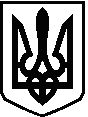 УКРАЇНАБІЛОКРИНИЦЬКА СІЛЬСЬКА РАДАРІВНЕНСЬКОГО РАЙОНУ РІВНЕНСЬКОЇ ОБЛАСТІР О З П О Р Я Д Ж Е Н Н Ясільського голови    02 cерпня     2019 р.                                                                                      №_65       Про скликання сесії сільської ради            Керуючись п.п. 8 п. 3 ст. 42, ст. 46  Закону України «Про місцеве самоврядування в Україні»:Скликати пленарне засідання позачергової сесії сільської ради 05 липня                   2019 року о 15:00 годині  в приміщенні Білокриницької сільської ради з порядком денним:Про надання згоди на добровільне об’єднання територіальних громад та делегування представника до спільної робочої групи.Про надання матеріальної допомоги.Різне.  Контроль за виконанням даного розпорядження залишаю за собою.Сільський голова                                                                                      Т. Гончарук